Pre-K 1 Class Newsletter 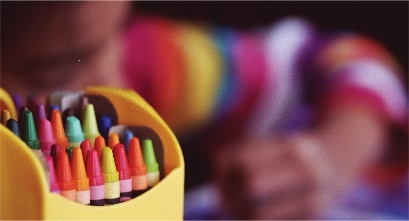 Hi!We will have a fun week with exciting Halloween activities and crafts.The party will be on Friday October 30th at 9:30-10:30 a.m. Costumes are welcome, if your child stays all you are welcome to bring a change of clothes for the afternoon. We have enough snacks for the party.  Thank you! If your child does not normally come on Fridays, they are welcome to join us for the party. You can drop them off like usual in the morning and pick them up at 11:30. You will NOT be charge for the morning. We will have virtual art museum on Friday afternoon. Thank you for taking the time to chat with me about your child. It was great to see you all! --LauraUpcoming Dates:Halloween Party-October 30th at 9:30a.m.Thanksgiving Break -Closed Nov. 25th-27th 